Отчет о  мероприятияхв рамках «Недели психологии в школе»В период с 17 по 21 апреля 2022г. в  нашей школе проведена «Неделя психологии».«Неделя психологии»- система запланированных мероприятий, в рамках которой на протяжении нескольких дней реализуется деятельность по психологическому просвещению и психопрофилактике участников образовательных отношений, а также мероприятия, обеспечивающие формирование стрессоустойчивости у детей и подростков, способствующих психологическому настрою и позитивной мотивации обучающихся.В мероприятиях «Недели психологии» приняли участие учащиеся, родители и педагоги школы.Каждый день недели был посвящён определённой теме.В рамках «Неделя психологии» проведены следующие мероприятия:Психологическая игра с элементами тренинга «Поведение в конфликте»;Классный час «Доверительные отношения»;Информационно-тренинговое занятие «Развитие позитивной «Я-концепции»»;Родительское собрание «Стрессоустойчивость»;Тренинг «Профилактика эмоционального выгорания». Участники в результате мероприятий «Недели психологии» узнали:- о способах предупреждения конфликтов, о секретах бесконфликтного общения;-  о своих способностях и возможностях, проявив смекалку и находчивость;- о том, что психология – очень интересная наука.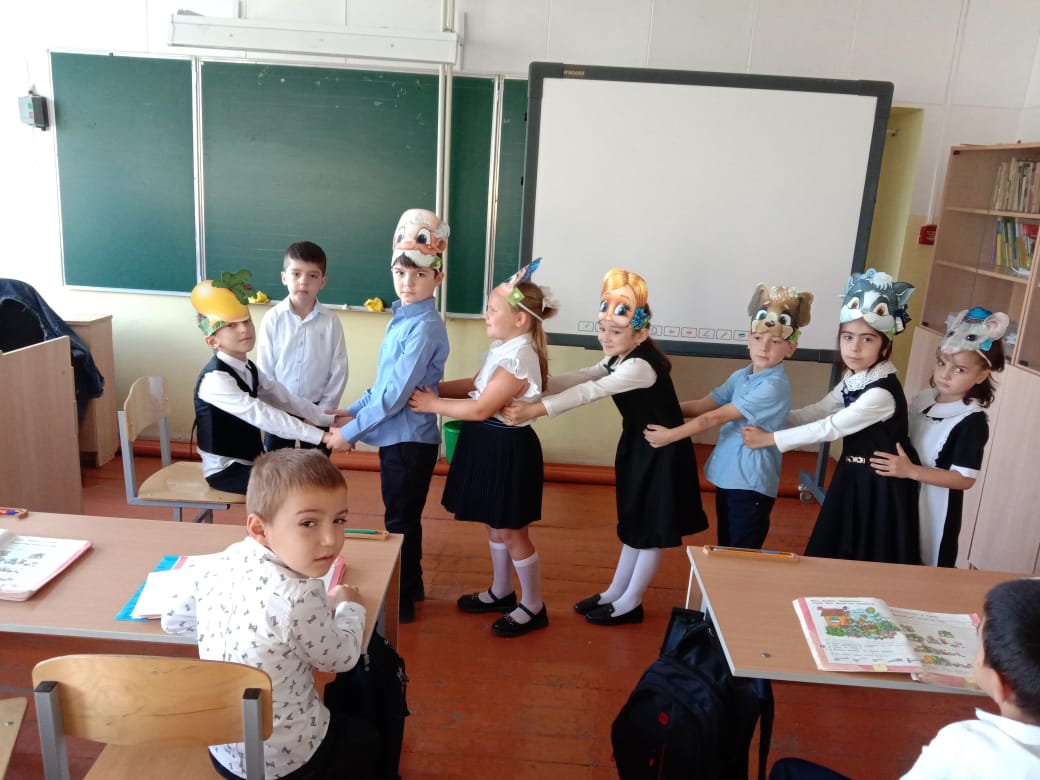 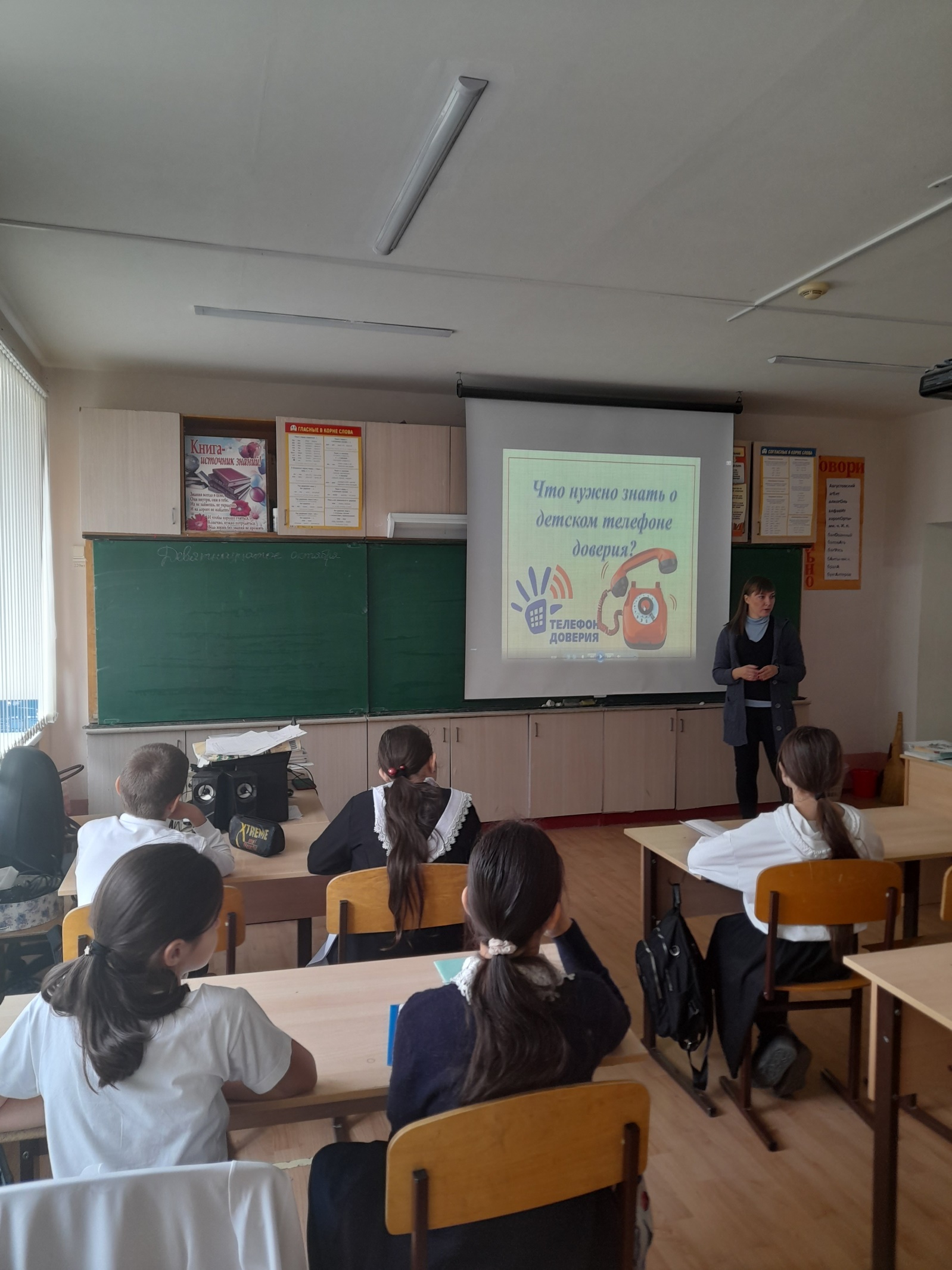 